PROGETTO SERVIZIO CIVILE UNIVERSALE presso la Città del Ragazzo 22-12-2021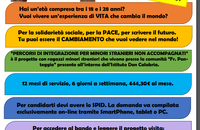 PROGETTO SERVIZIO CIVILE UNIVERSALE presso la Città del Ragazzo – scadenza 26 gennaio 2022 – ore 14.00 

E’ attivo, il Bando per la selezione di 56.205 Operatori Volontari da avviare al Servizio Civile (anni 2022/2023).
Il bando si rivolge a giovani con età compresa tra i 18 e i 29 anni (non superati), cittadini italiani, comunitari e non comunitari in possesso di un regolare permesso di soggiorno, interessati ad un’esperienza di cittadinanza attiva e formativa.
E’ possibile presentare domanda per un unico progetto ed un’unica sede tra quelle incluse nel Bando.

Le domande dovranno pervenire esclusivamente ONLINE direttamente all’ente titolare del progetto prescelto entro e non oltre le ore 14.00 di MERCOLEDI’ 26 GENNAIO 2022.

Gli aspiranti operatori volontari dovranno presentare la domanda di partecipazione esclusivamente attraverso la piattaforma Domanda on Line (DOL) raggiungibile tramite PC, tablet e smartphone all’indirizzo  https://domandaonline.serviziocivile.it attraverso le proprie credenziali SPID.
Ai fini dell’assegnazione dei posti disponibili, i candidati saranno convocati dall’ente per un colloquio di selezione.

Presso la Città del ragazzo sarà attivato il progetto:
“PERCORSI DI INTEGRAZIONE PER MINORI STRANIERI NON ACCOMPAGNATI” - con i ragazzi minori stranieri che vivono presso la Comunità “Fr. Ponteggia” presente all’interno della struttura. PER CANDIDARSI: 
DOMANDA ESCLUSIVAMENTE ONLINE CON CREDENZIALI SPID.
COMPENSO MENSILE: 444,30 Euro (+ vitto)
DURATA ED ORARIO: 12 MESI - 25 ore settimanali suddivise su 6 giorni
Per accedere al bando e leggere il progetto visita:  www.serviziocivile.gov.it - www.serviziociviledoncalabria.it 
Per altre informazioni e per avere assistenza sulla compilazione della domanda puoi contattare:
Annalisa Rabuiti
Tel. 349-4717490 / Email:  a.rabuiti@doncalabriaeuropa.org
Nicola Zampieri
Tel. 349-8011434 / Email:  n.zampieri@doncalabriaeuropa.org